                                            ПРЕСС-РЕЛИЗ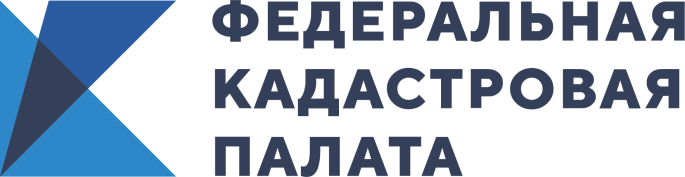 КАДАСТРОВАЯ ПАЛАТА ПО МУРМАНСКОЙ ОБЛАСТИ ИНФОРМИРУЕТ_____________________________________________________________Кадастровая палата перешла на единый номер исходящих звонков	Теперь все исходящие звонки от филиалов Федеральной кадастровой палаты будут поступать с номеров с телефонным кодом Москвы – 8 (495) 587-80-77 или 8 (495) 598-58-71.	Советуем вам брать трубку, звонок сотрудника Кадастровой палаты может оказаться важным для вас. Возможно, сотрудник планирует: Уточнить недостающую информацию.Согласовать с вами точные дату и место выездного приёма или доставки готовых документов.Согласовать время для оказания консультации.	Обратите внимание! Чтобы позвонить в региональное отделение Федеральной кадастровой палаты, нужно набрать номер конкретного филиала с кодом субъекта.	Например, если вы хотите позвонить в Кадастровую палату по Мурманской области, вы набираете номер 8 (8152) 40-30-00. Но если сотрудник Кадастровой палаты по Мурманской области что-то хочет уточнить у вас, он позвонит вам с 8 (495) 587-80-77 или 8 (495) 598-58-71.